     JÍDELNÍČEK                                          Týden od 26.2.-1.3.2024                                            AlergenyPondělí:              Přesnídávka             Opečený toust se sýrem, zelenina, čaj, voda s pomerančem                     1,3,7   	Oběd                        Špenátová polévka s lupínky, čaj, voda s pomerančem                                              Koprová omáčka, vařené vejce, houskový knedlík                                   1,3,7          	Svačinka                  Rohlík, pomazánkové máslo, zelenina, mléko, čaj                                    1,3,7      Úterý: 	Přesnídávka               Rohlík, masová pomazánka, zelenina, čaj, džus                                     1,3,7            	Oběd                          Mrkvová polévka s tarhoňou, čaj, džus                                                                    Kuřecí kousky na pórku, těstoviny                                                          1,3,7            Svačinka                     Raženka, ovocný talíř, kakao, čaj                                                             1,3,7 Středa:	Přesnídávka	         Chléb, fazolová pomazánka, zelenina, čaj, voda se sirupem                    1,3,7                  Oběd                          Zeleninová polévka s vejcem, čaj, voda se sirupem                                                Vepřová krkovice, brambory s máslem                                                    1,3,7,9                                                	Svačina		         Rohlík, lučina, ovoce, mléko, čaj                                                              1,3,7Čtvrtek:	Přesnídávka               Puding s piškoty, ovoce, čaj, voda                                                              1,3,7                                                                                             Oběd		         Kulajda, čaj, voda                                                 Chilli con carne, hrášková rýže                                                                  1,3,7            Svačina                       Chléb, rama, zelenina, kakao, čaj                                                               1,3,7Pátek:                                             	Přesnídávka               Opečený toustík, sýrová pěna, zelenina, čaj, voda s citronem                    1,3,7             Oběd		         Rajská polévka s vejcem, čaj, voda s citronem                                                                                    Těstovinový salát s kuřecím masem                                                           1,3,7	Svačina		         Jogurt, rohlík, ovoce, čaj, voda s citronem                                                 1,3,7               Pitný režim zajištěn po celou dobu provozu       Ovoce nebo zelenina je podávána k jídlu každý den.Čísla u pokrmů označují druh alergenu. Seznam alergenu je vyvěšen vedle jídelníčku.	(O) – ovoce jen pro dospělé                                                                  DOBROU CHUŤ!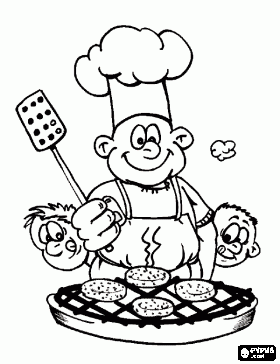   Monika Filáková	                                                                                                                Hana Tkadlecová                  (provozář)										   (kuchařka)